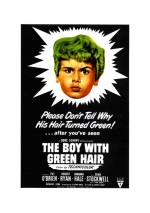 Le garçon aux cheveux vertsSéquence d’exploitation du film Propositions groupe 1Propositions groupe 1N° ObjectifsDéroulementDocuments, matériel1Décrire l’afficheMontrer l’affiche aux enfantsFormulation des hypothèses (cheveux verts, green, le titre, le genre, le sujet, le scénario)Leur attenteaffiche2Apres la projection : Identifier tous les éléments vertsEnumérer tous les éléments en vert ( la plante verte, le savon, les cheveux, le gazon de la clairière, les arbustes, le sapin de noël)Revoir des extraits où apparaissent les éléments et les cheveux de Peter vertsDébattre autour de la question : Quand apparait le premier élément vert ? montrer l’importance de l’histoire de la plante verteExtraits de film3Déterminer les différents procédés cinématographiquesExpliciter le procédé du  technicolor utilisé par le réalisateurQuand a-t-il été inventé et pourquoi ?Quand a – t – il cessé ?4Définir la couleur verteLa signification du vert : malheur ou espoir ?Antiquité : la couleur verte était obtenue avec une plante vénéneuse (d’où une teinte toxique qui porte malheur)Au théâtre : pas de vert car il porte malheurEn Irlande : couleur de l’espéranceEmmener les enfants à percevoir le sens du vert dans le film.Dans le film :Les commerçants ont peur de cette couleur car pour eux cela portait malheurPour les enfants, Peter était différentPour Peter c’est l’espoir5Créer le vertArts plastiques-le vert dans l’art- comment peut-on obtenir le vert ?Feuillecouleur